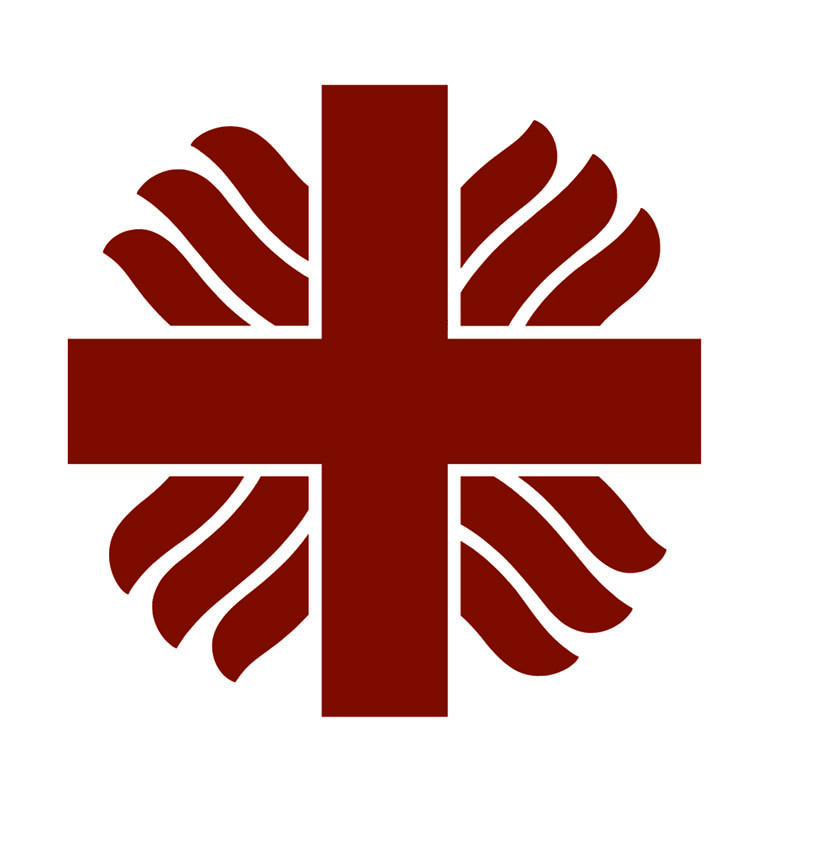 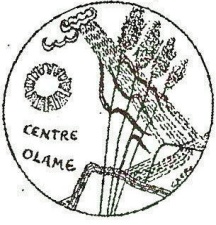 MOT DE CIRCONSTANCE DE LA CLOTURE DU MOIS DE LA FEMME (Mars 2016) DU 4 Avril 2016Excellence Monsieur le Gouverneur du Sud-Kivu ; ici représenté par sa conseillère, Excellence Monseigneur l’Archevêque de l’Archidiocèse de Bukavu,Excellence Monseigneur le Vicaire Général ;Excellence Messieurs les Ministres Provinciaux,Honorables députés de la Province du Sud-Kivu,Excellence Mme le Chef de Division Genre Enfant et Famille,Monsieur le Bourgmestre de la Commune de Kadutu,Révérends Abbés ;Révérendes Sœurs ; Mesdemoiselles, Mesdames et Messieurs ;Auguste assemblée, chacun à son titre et qualité respectifs ;Bienvenue et bonne fête à tous!Le comité diocésain des femmes à travers le Centre OLAME, l’un des secteurs  de CARITAS développement de l’Archidiocèse de Bukavu,  a la joie  de célébrer avec vous la fête de l’annonciation  et la clôture du mois de la femme 2016.Nous comité diocésain des femmes de l’Archidiocèse de  Bukavu ici réunies, sommes  optimistes qu’en considérant et en impliquant la femme dans les travaux promoteur du développement durable, le monde tout entier retrouvera sans doute son salut car à l’inspiration du charisme de la très sainte Vierge-Marie, mère du sauveur, elle pourra sauver la république Démocratique du Congo. Nous savons tous que l’humilité, la douceur, la soumission, l’amour du prochain, la patience,  le labeur  et l’éducation de l’humanité sont des qualités propres aux femmes du monde entier.Etant tous enfant de Dieu, nous sommes appelés à faire de la femme un étendard, un chandelier du salut de toute l’humanité car Dieu lui-même a voulu sauver le monde par le biais de la Vierge-Marie, la mère de notre sauveur.Le thème national proposé pour la méditation de cette année 2016 dit : « Appliquer la parité Hommes-Femmes dès maintenant dans la paix pour le développement durable d’ici 2030 »Au nom de toutes les femmes du Sud-Kivu et de l’Archidiocèse de Bukavu, nous rappelons la conscience des élites et autorités politico-administratives que négliger les capacités féminines dans  les implications  actives du processus de la Paix et du développement intégré reste un indicateur et un facteur de sous-développement et donc, une erreur capitale à corriger dès maintenant  tel que le thème nous le rappelle.Malgré nos multiples chants à longueur de journée sur l’intégration totale de la femme dans les organes de prise de décision tant au niveau national que provincial, les hommes se cramponnent toujours à la conservation du pouvoir et foulent au pied le principe de la parité. De telle sorte qu’on observe aujourd’hui dans notre province ce qui suit :0 femmes bourgmestre sur les 3 communes de Bukavu ;0 femmes chefs de quartier sur les 20 quartiers que compte la ville de Bukavu ;Seulement 3 femmes Chef de division sur le 56 Divisions au sein de l’Administration publique ;9 femmes chef de cellules sur 95 cellules de Bukavu ;57 femmes chef d’avenues sur 402 avenues de la ville de Bukavu.Ce constat nous pousse à se poser la question de savoir si seul les hommes méritent de diriger et pourtant ils sont portés pendant neuf mois dans les ventres de femmes ?Le mythe selon lequel seul l’homme peut,  n’est plus à jours car il existe des femmes qui ont suivi les mêmes formations que les hommes et ont la même capacité de raisonnement, de gestion et de la projection de l’avenir d’un Congo beau qu’avant.Ne pas alors appliquer la parité nécessite une explication rationnelle de la part de tout un chacun et surtout de la part de nos dirigeants. Par ailleurs nous rappelons nos députés provinciaux de nous faire rapport de suivi de nos requêtes émises en 2015 auprès du gouvernement provincial portant sur la lutte contre la corruption et la mise en place d’une politique qui encourage des investisseurs à venir chez nous, vue la multitude des potentialités que regorge la province du Sud-Kivu ; L’investissement dans l’implantation de centrales hydro-électriques et solaires pour réduire le déboisement et la déforestation ;De notre part, nous avons déjà réalisé de tournées de partages et de réflexion sur la promotion de la femme et de la jeune fille. 13 paroisses sur 39 que compte l’Archidiocèse de Bukavu ont déjà bénéficié de nos enseignements de plaidoyer en faveur de  droits, l’autonomisation de la femme et l’environnement inspiré de l’encyclique du Pape François qui dit que la terre est notre maison commune (TUKINGE MAZINGIRA).Pour rappel, notre message de l’année passée était orienté vers le rôle de la femme dans le respect et la protection de l’environnement. A cette occasion, nous avions demandé aux autorités de la province d’agir en accompagnant et responsabilisant les femmes de l’action commune « SALONGO : villes et cités propres » pour une ville et cités assainis.Malheureusement lors de nos tournées dans les paroisses, les femmes nous ont informés que rien n’a été mis en application. Excellence Monsieur le Gouverneur de la Province du Sud-Kivu, nous restons convaincus qu’avec l’engagement des femmes et jeunes filles pour cette initiative tout en rendant disponible les dépotoirs publics, si elles seraient à la tête des instances décisionnelles même au niveau municipale nos cités et villes seraient moyennement propres aujourd’hui. Il est donc impérieux que les femmes et les hommes acquis à la cause de la femme s’y mettent et soutiennent les femmes décidées à rayonner et témoigner de la volonté politique des femmes pour une nation rêvée par la campagne Rien sans les Femmes.Actuellement, nous saluons quelques avancées observées dans notre Province et nous disons merci à Son Excellence Monsieur le Gouverneur, Marcellin CISHAMBO. Pour terminer, nous remercions son Excellence Mgr l’Archevêque de Bukavu représenté par son Vicaire Général, Excellence Mgr BULAMBO Pierre qui a accepté que le Comité  Diocésain de femmes fassent de ce jour consacré à l’annonciation un temps spéciale de l’année et d’avoir choisi le Centre Olame pour l’accompagnement de la femme et de la jeune fille dans l’Archidiocèse de Bukavu. Nous comptons toujours sur votre soutien et votre accompagnement dans la réalisation de la mission du Centre Olame.Nous remercions également toutes les femmes ici présentes pour avoir accepté de s’approprier cette journée en union avec la très sainte Vierge-Marie. Nous vous exhortons de continuer à lutter avec tendresse, douceur et humilité pour l’émergence de la femme et de la jeune fille du monde entier et en particulier de notre Pays.Que Dieu bénisse la République Démocratique du Congo ;	Que Dieu bénisse la Province du Sud-Kivu ;Que Dieu bénisse l’Archidiocèse de Bukavu ;Que Dieu bénisse la Caritas Développement de  Bukavu ;Que Dieu bénisse le Centre OLAME avec le comité diocésain de toutes les femmes.Excellence Monsieur le Gouverneur du Sud-Kivu ;Excellence Monseigneur l’Archevêque de l’Archidiocèse de Bukavu, ici représenté par Son Excellence Monseigneur le Vicaire Général ;Excellence Messieurs les Ministres Provinciaux ;Honorables députés de la Province du Sud-KivuRévérends Abbés ;Révérendes Sœurs ; Mesdemoiselles, Mesdames et Messieurs ;Auguste assemblée, chacun à son titre et qualité respectifs ;Je dis  et je vous remercie.Pour le comité diocésain des femmesAngélique KASI KALULUDirectrice du Centre OLAME